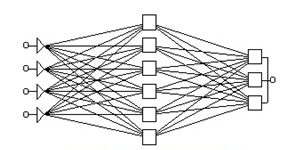 XV Всероссийская научная конференция «Нейрокомпьютеры и их применение» 14 марта 2017 года состоялась XIV Всероссийская научная конференция «Нейрокомпьютеры и их применение», посвященная актуальным проблемам применения нейронных сетей и других обучаемых структур в области естественных, технических и гуманитарных наук. Целью конференции является объединение специалистов, работающих в различных сферах применения нейросетевых алгоритмов и интеллектуальных информационных систем, обсуждение и обобщение опыта их теоретических и практических разработок, определение перспектив развития обучаемых структур. Тематика определяется проблемами как традиционных областей использования искусственных нейронных сетей и интеллектуальных информационных систем (технической, медицинской, психологической, криминалистической и других), так и новых направлений (биоинформатика, когнитивные технологии). На конференции работали секции: интеллектуальные информационные системы; теория нейронных сетей;  обработка сигналов и изображений;  нейронные сети в технических системах;  обучаемые структуры в психологии и медицине;  биометрические системы;  нейроматематика; бионика и робототехника; характеризационный анализ; когнитивные технологии в управлении сложными системами; нейросетевые и нейрокомпьютерные технологии  инструмент для получения новых научных знаний;  нейрофилософия. XV Всероссийская научная конференция «Нейрокомпьютеры и их применение» была посвящена памяти выдающегося ученого, Заслуженного деятеля науки России, профессора Александра Ивановича Галушкина. В конференции, проведённой на базе Московского государственного психолого-педагогического университета, приняли участие специалисты из 15 регионов Российской Федерации и 4 зарубежных стран. Для участия в конференции зарегистрировались 258 специалистов из 66 учреждений и организаций, представляющих большинство ведущих научных центров России, проводящих исследования в области применения нейронных сетей и других обучаемых структур, включая ведущие университеты России и профильные военные академии и центры (МГУ им. М.В. Ломоносова, НИЯУ «МИФИ», МФТИ, МГТУ им. Н.Э. Баумана, МАИ, Военную академию ракетных войск стратегического назначения им. Петра Великого, Военную академию Генерального штаба ВС РФ, Военно-космическую академию им. А.Ф. Можайского, Главный научно-исследовательский испытательный центр робототехники МО РФ, Санкт-Петербургский государственный политехнический университет и др.), а также ряд ведущих институтов РАН (Институт проблем управления им. В.А. Трапезникова, Математический институт им. В.А. Стеклова, Институт машиноведения им. А.А. Благонравова). Большой интерес у участников вызвали пленарные доклады д.т.н. проф. Л.Н. Ясницкого (Пермский государственный национальный исследовательский университет), д.т.н. Д.С. Чирова (Главный научно-исследовательский испытательный центр робототехники МО РФ), д.т.н. проф. А.В. Зайцева (Военная академия ракетных войск стратегического назначения им. Петра Великого), д.ф.-м.н. Г.Г. Амосова (Математический институт им. В.А. Стеклова РАН) и д.т.н., проф. С.Д. Кулика (НИЯУ «МИФИ»). Итогами научного мероприятия являются:консолидация усилий специалистов, работающих в различных сферах применения нейронных сетей, обучаемых структур и интеллектуальных информационных систем,анализ и обобщение опыта проведённых практических и теоретических разработок,обмен накопленным опытом,определение перспективных направлений развития. Как и в прошлые годы, оргкомитетом подготовлен тематический выпуск журнала «Нейрокомпьютеры: разработка, применение» (№9, 2016), в который  вошли лучшие работы, представленные на предыдущей конференции.В рамках конференции проведен конкурс на лучшую научную работу.  На заключительном заседании участники приняли решение об учреждении для молодых учёных Премии им. проф. А.И. Галушкина.  Ознакомиться с материалами конференции можно на сайте факультета информационных технологий МГППУ: http://it.mgppu.ru/action/.  